Not for Profit, Not for Charity, But for Service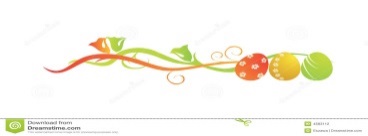 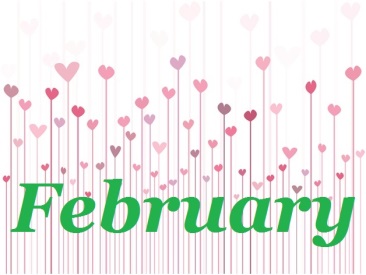 			     2018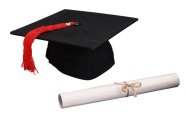 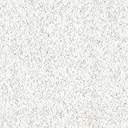 